Diagrama en H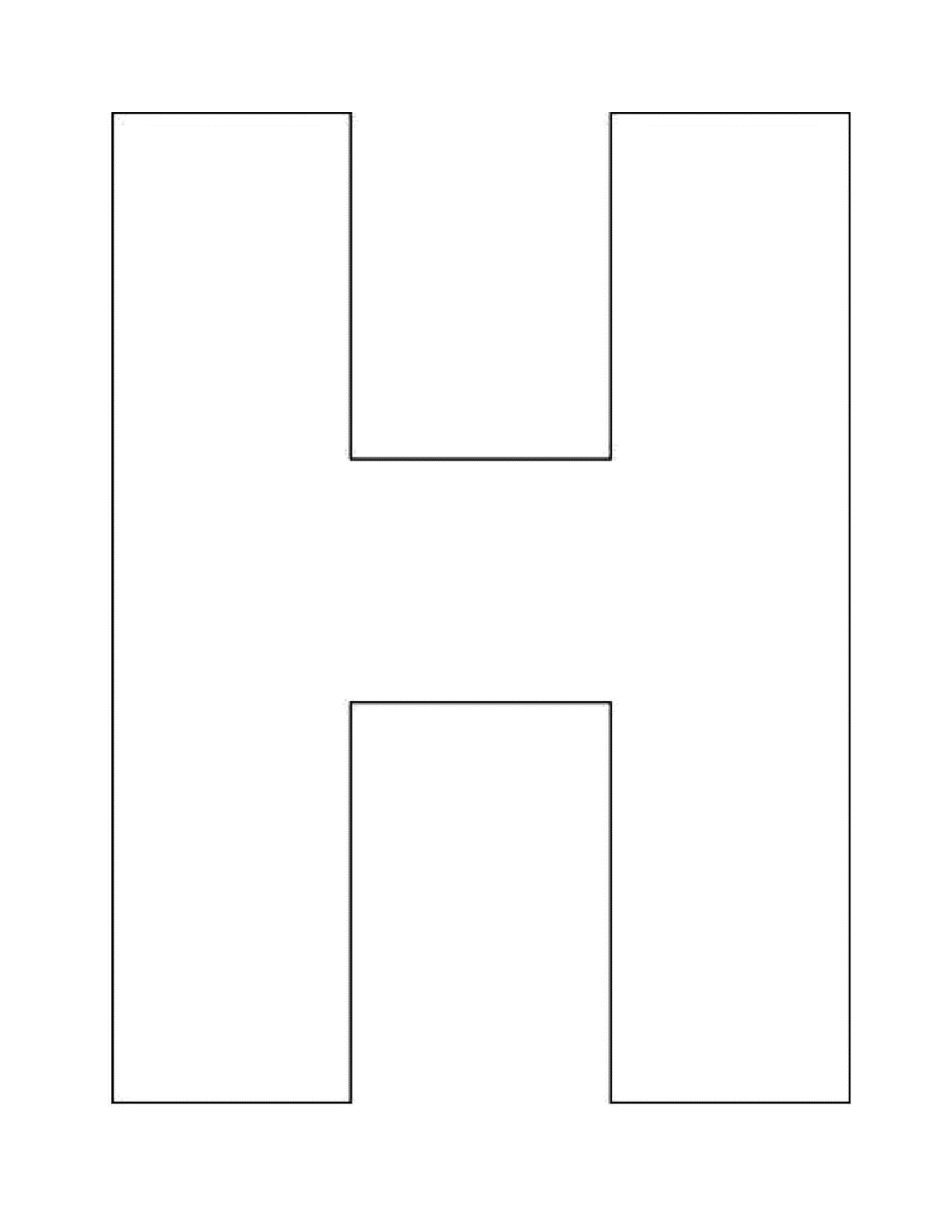 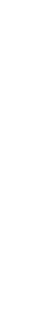 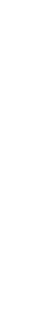 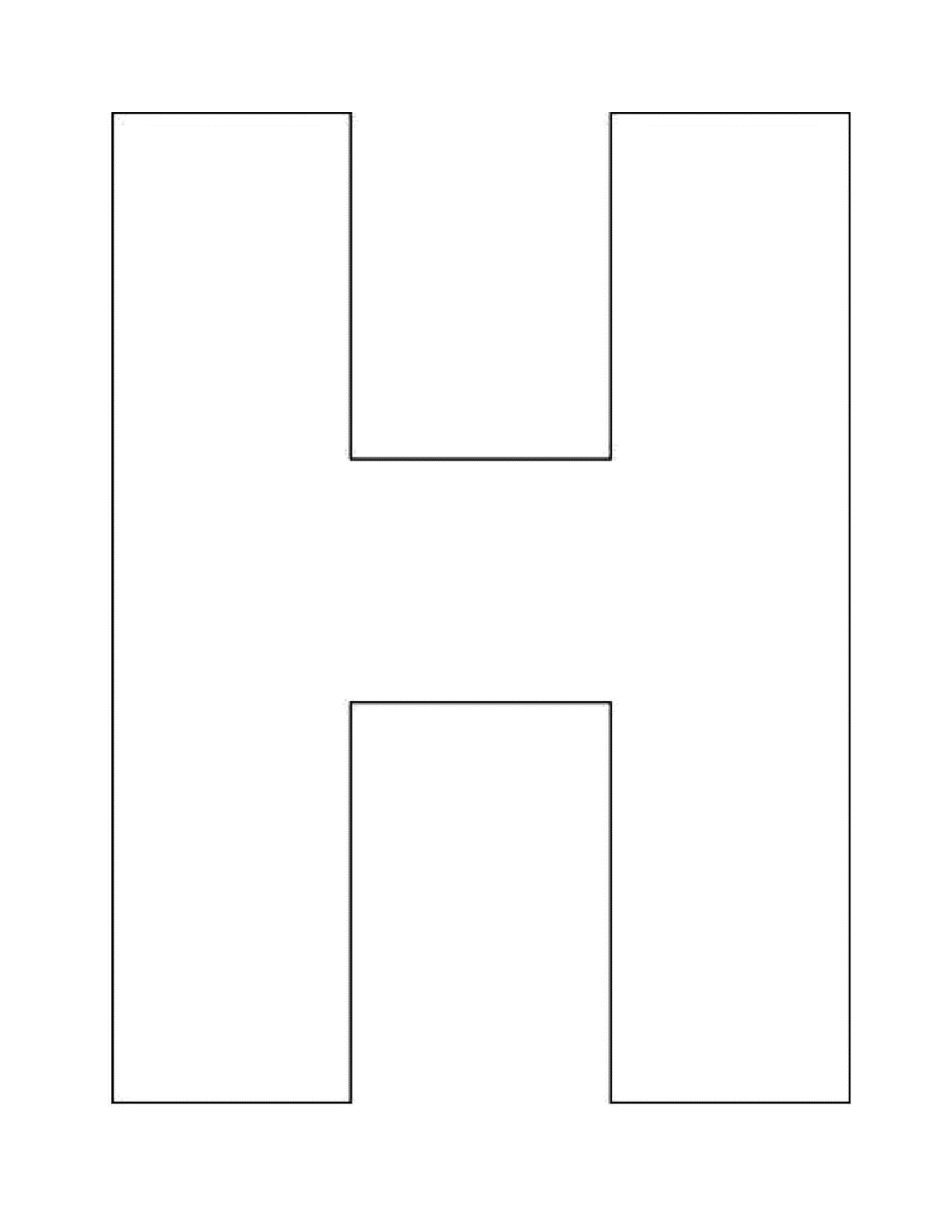 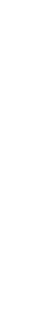 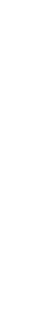 